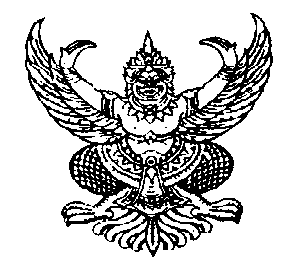 ประกาศราคากลางขององค์การบริหารส่วนตำบลกำแพงเซาเรื่อง ประกาศราคากลางโครงการบุกเบิกถนนสายบ้านผู้ช่วยปุ้น หมู่ที่ 5 – ต.ท่าดี---------------------------------------------------		ด้วยองค์การบริหารส่วนตำบลกำแพงเซา   มีความประสงค์จะดำเนินการจ้างเหมาโครงการบุกเบิกถนนสายบ้านผู้ช่วยปุ้น หมู่ที่ 5 – ต.ท่าดี  วงเงินงบประมาณที่ได้รับจัดสรร  เป็นเงิน   198,400.-  บาท (เงินหนึ่งแสนเก้าหมื่นแปดพันสี่ร้อยบาทถ้วน)  โดยจะ ใช้เครื่องจักรกลบุกเบิกและกรุยทางถนน กว้าง 4.00 เมตร ยาว 1,100.00 เมตร  ใช้เครื่องจักรกลขุดฝังท่อคอนกรีตเสริมเหล็ก ปากลิ้นราง มอก. ชั้น 3 ขนาด เส้นผ่าศูนย์กลาง 0.80 x 1.00 เมตร จำนวน 1 จุด ใช้ท่อจำนวน 6.00 ท่อน และวางแผ่นพื้นรองท่อขนาด 0.30x0.05x3.50 เมตร จำนวน 2 แผ่น  พร้อมใช้ปูนทรายยารอยต่อท่อ ใช้เครื่องจักรกลขุดฝังท่อคอนกรีตเสริมเหล็ก ปากลิ้นราง มอก. ชั้น 3 ขนาด เส้นผ่าศูนย์กลาง 0.60x1.00 เมตร  จำนวน  3  จุดๆละ 6 ท่อน ใช้ท่อจำนวน 18.00 ท่อน และวางแผ่นพื้นรองท่อขนาด 0.30x0.05x3.50 เมตร จุดละ 2.00 แผ่น ใช้แผ่นพื้นจำนวน 6 แผ่น พร้อมใช้ปูนทรายยารอยต่อท่อ  ถมหินผุเสริมถนน ใช้หินผุ จำนวน 200.00 ลูกบาศก์เมตร พร้อมเกลี่ยแต่งเรียบ ถมหินคลุกผิวจราจร ใช้หินคลุกจำนวน 100.00 ลูกบาศก์เมตร พร้อมเกลี่ยแต่งเรียบติดตั้งป้ายประชาสัมพันธ์โครงการแบบถาวร ตามแบบที่ อบต.กำหนด จำนวน 1 ป้าย  งบประมาณ  198,400.-  บาท ราคากลาง  ณ  วันที่  14  เดือน  มีนาคม   2559  เป็นเงิน  198,400.-  บาท (เงินหนึ่งแสนเก้าหมื่นแปดพันสี่ร้อยบาทถ้วน)  ตามแบบสรุปราคากลางงานก่อสร้าง ซึ่งองค์การบริหารส่วนตำบลกำแพงเซา    ได้ผ่านความเห็นชอบ    จากคณะกรรมการกำหนดราคากลาง        ที่ลงชื่อไว้ในแบบสรุปราคากลางงานประปาแนบท้ายประกาศฉบับนี้แล้ว องค์การบริหารส่วนตำบลกำแพงเซา จะใช้ราคากลางนี้ประกาศราคาต่อไป		ประกาศให้ทราบโดยทั่วกัน				ประกาศ  ณ วันที่  16  เดือน  มีนาคม   พ.ศ.  2559ไพเราะ  เอียดบัว (ลงชื่อ).........................................................ผู้ประกาศ(นางสาวไพเราะ  เอียดบัว)นายกองค์การบริหารส่วนตำบลกำแพงเซาตารางแสดงวงเงินงบประมาณที่ได้รับจัดสรรและราคากลางในงานจ้างก่อสร้างชื่อโครงการ 		โครงการบุกเบิกถนนสายบ้านผู้ช่วยปุ้น หมู่ที่ 5 – ต.ท่าดีหน่วยงานเจ้าของโครงการ  องค์การบริหารส่วนตำบลกำแพงเซา    วงเงินงบประมาณที่ได้รับจัดสรรเป็นเงิน       198,400.00 บาทลักษณะงานโดยสังเขป	ใช้เครื่องจักรกลบุกเบิกและกรุยทางถนน กว้าง 4.00 เมตร ยาว 1,100.00 เมตร  ใช้เครื่องจักรกลขุดฝังท่อคอนกรีตเสริมเหล็ก ปากลิ้นราง มอก. ชั้น 3 ขนาด เส้นผ่าศูนย์กลาง 0.80 x 1.00 เมตร จำนวน 1 จุด ใช้ท่อจำนวน 6.00 ท่อน และวางแผ่นพื้นรองท่อขนาด 0.30x0.05x3.50 เมตร จำนวน 2 แผ่น  พร้อมใช้ปูนทรายยารอยต่อท่อ ใช้เครื่องจักรกลขุดฝังท่อคอนกรีตเสริมเหล็ก ปากลิ้นราง มอก. ชั้น 3 ขนาด เส้นผ่าศูนย์กลาง 0.60x1.00 เมตร  จำนวน  3  จุดๆละ 6 ท่อน ใช้ท่อจำนวน 18.00 ท่อน และวางแผ่นพื้นรองท่อขนาด 0.30x0.05x3.50 เมตร จุดละ 2.00 แผ่น ใช้แผ่นพื้นจำนวน 6 แผ่น พร้อมใช้ปูนทรายยารอยต่อท่อ  ถมหินผุเสริมถนน ใช้หินผุ จำนวน 200.00 ลูกบาศก์เมตร พร้อมเกลี่ยแต่งเรียบ ถมหินคลุกผิวจราจร ใช้หินคลุกจำนวน 100.00 ลูกบาศก์เมตร พร้อมเกลี่ยแต่งเรียบ ติดตั้งป้ายประชาสัมพันธ์โครงการแบบถาวร ตามแบบที่ อบต.กำหนด จำนวน 1 ป้าย4.  ราคากลางคำนวณ   ณ  วันที่  14  เดือน  มีนาคม  พ.ศ.  2559   เป็นเงิน   198,400.00 บาท5.  บัญชีประมาณการราคากลาง5.1  แบบสรุปราคากลางงานอาคาร  หมายถึง  แบบประเมินราคางานก่อสร้างอาคาร  (ตามเอกสารแนบท้ายนี้)6.  รายชื่อคณะกรรมการกำหนดราคากลาง	1. นางสาวกอบกุล  ทองอุ่น		ตำแหน่งหัวหน้าส่วนโยธา		ประธานกรรมการ	2. นายณัฐชา  ล่องจ้า              	ตำแหน่งนายช่างโยธา		กรรมการ	3. นายกีรติ   คำดี		ตำแหน่งนายช่างโยธา		กรรมการ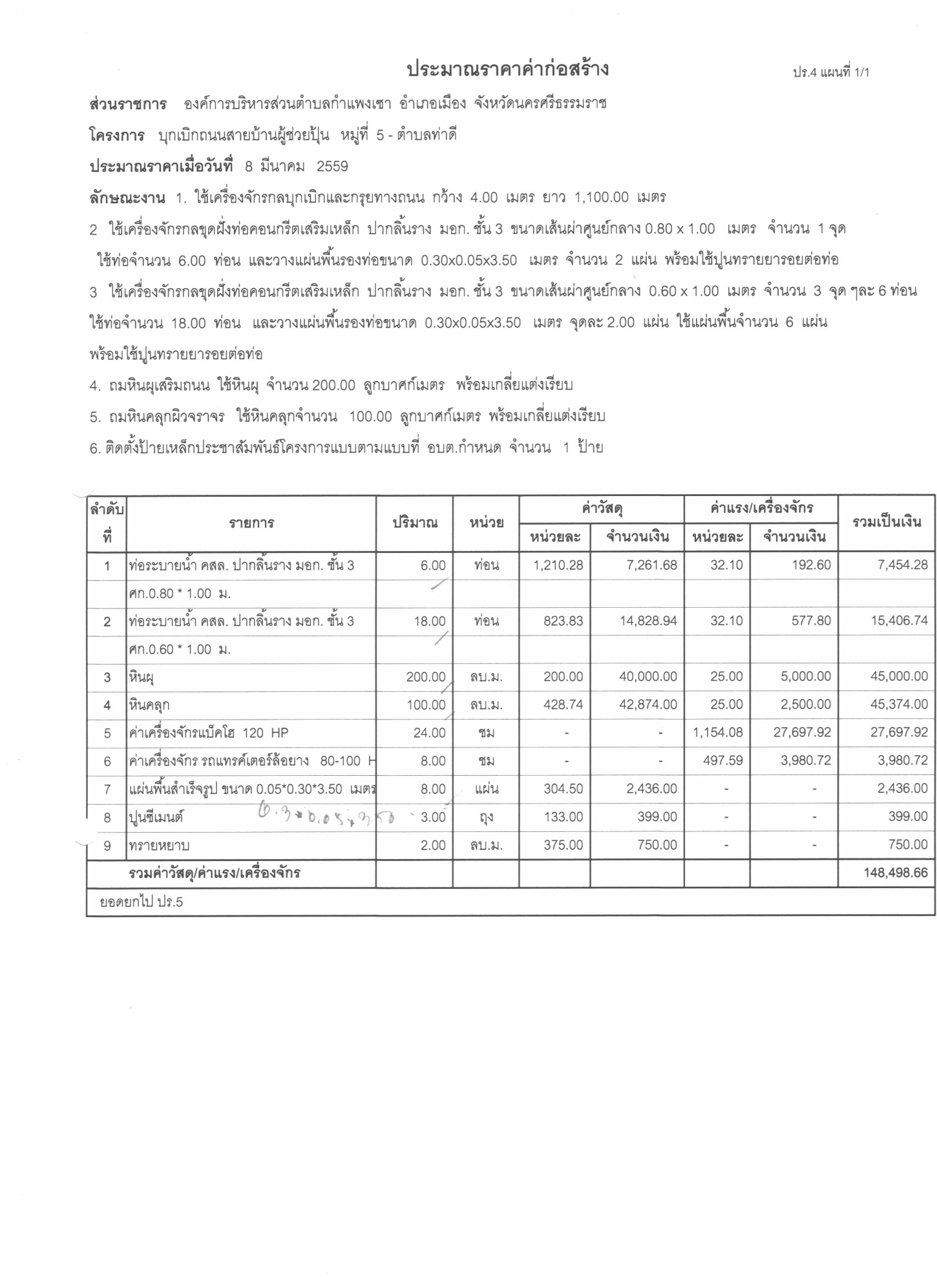 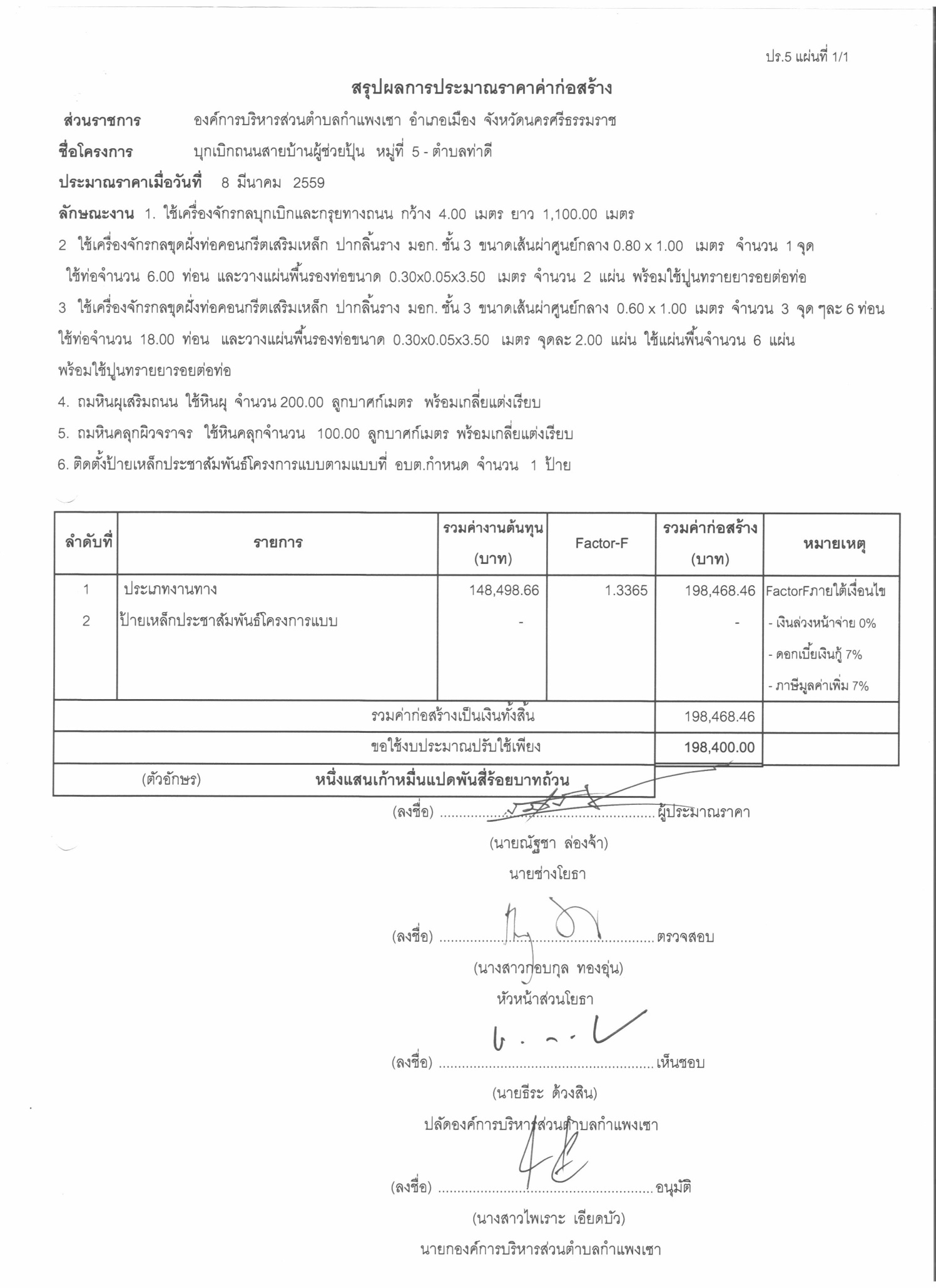 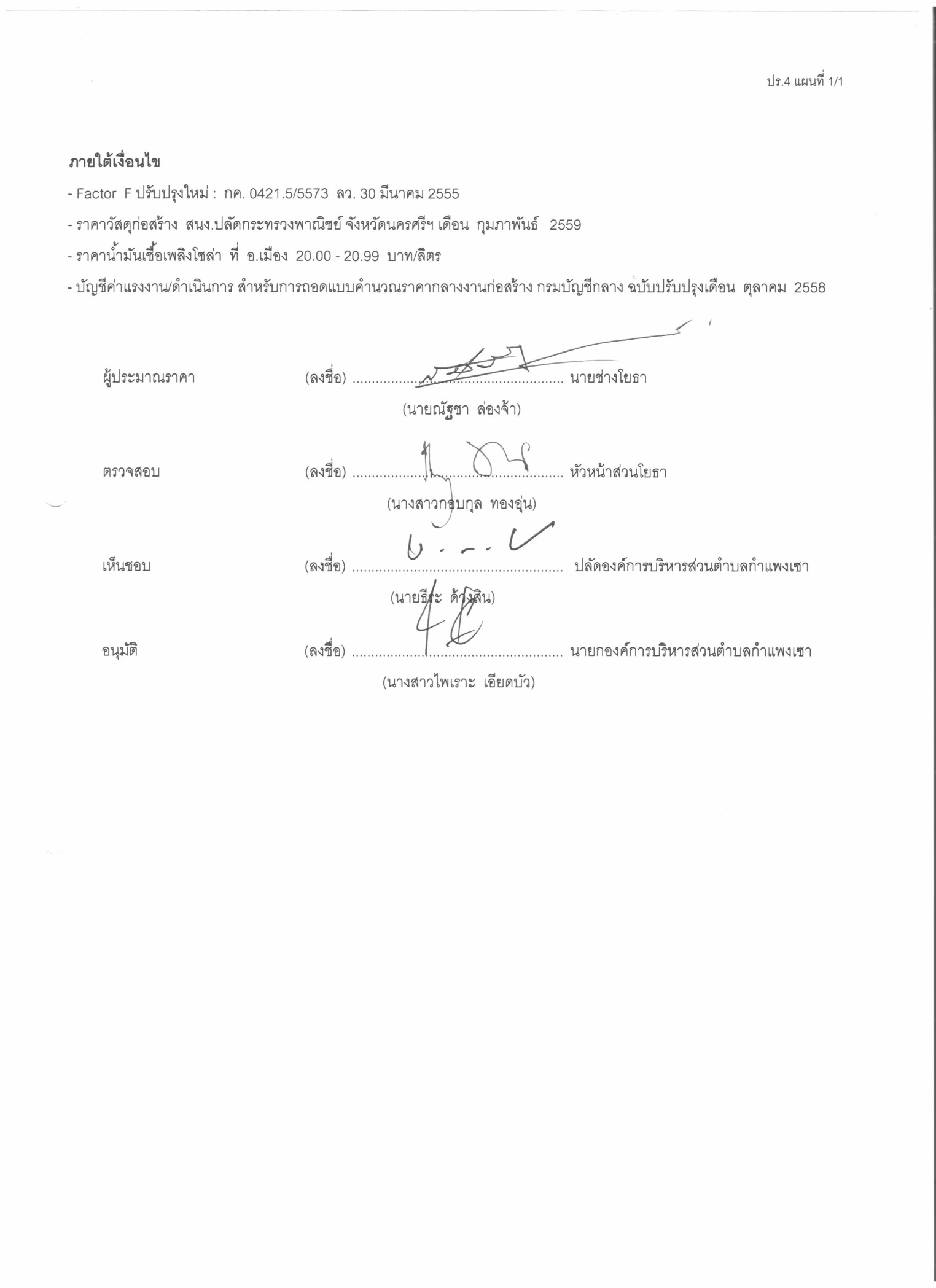 